Информация об объеме недопоставленной электроэнергии в результате аварийных отключений электрической энергииИ.о. главного энергетика		А.В. Янив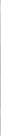 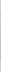 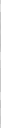 Сводные данные об аварийных отключениях, по итогам1 квартал2023 года2 квартал2023годаЗ квартал2023 года4 квартал     2023 года4 квартал     2023 годаКоличество технологических нарушений, шт00Недоотпуск электроэнергии, тыс. квтч00